По следам мамонта.      Знакомство с историей родного края  с жизнью далёких предков  с их образом жизни, предусмотрено образовательной программой МАДОУ АР детский сад «Сибирячок», в освоении регионального компонента «Моя малая Родина». Обо всём этом, дети старшей группы «Знайки» узнали во время экскурсии в Абатский краеведческий музей.  Для детей была организована игра-путешествие «По следам мамонта»,  посвящённая 95- летию  Абатского района. Дети,  вместе с экскурсоводом Марией Анатольевной Афанасьевой,  отправились в путешествие на поиски  мамонта. Путешествуя по сказочному подземелью, дети узнали много интересного о жизни наших предков. 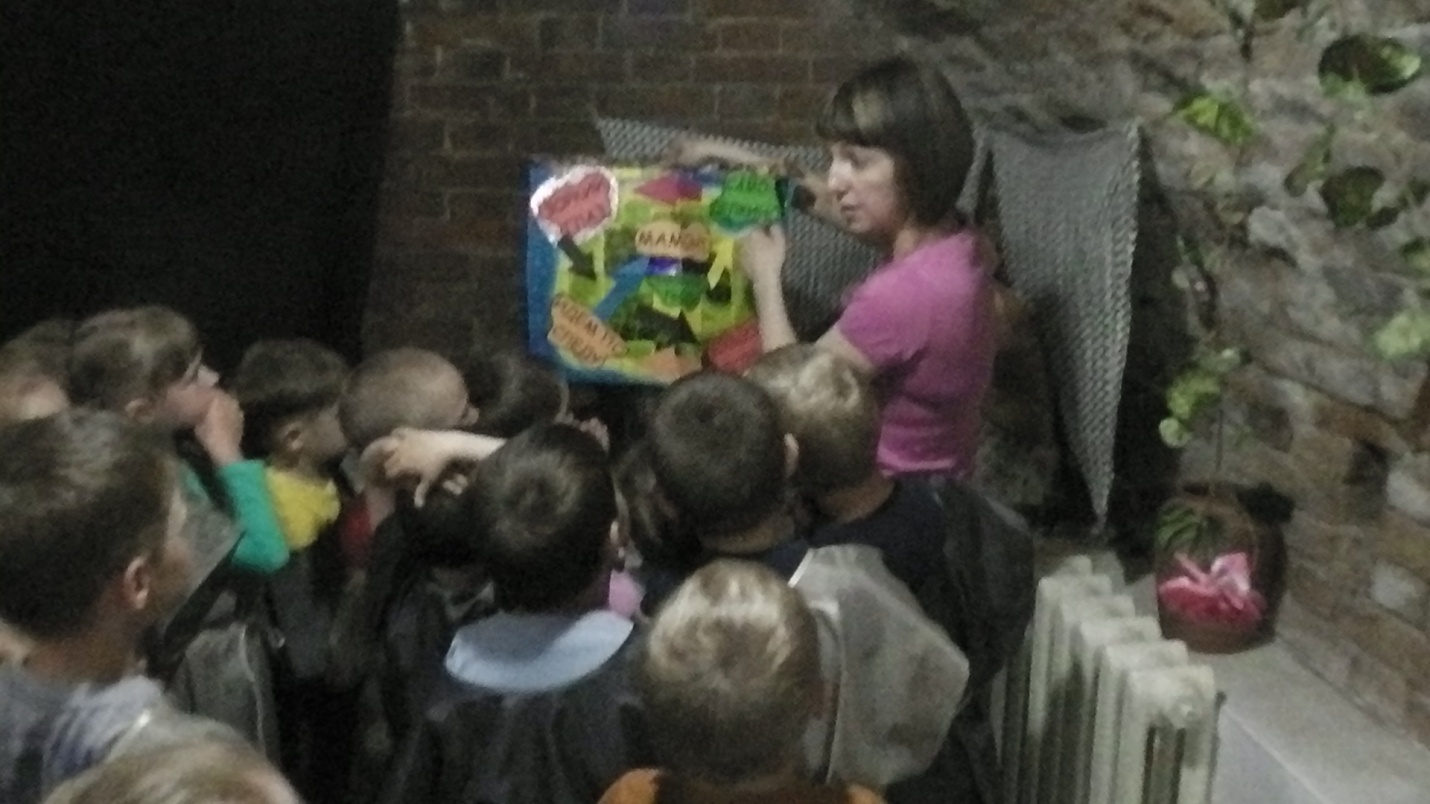 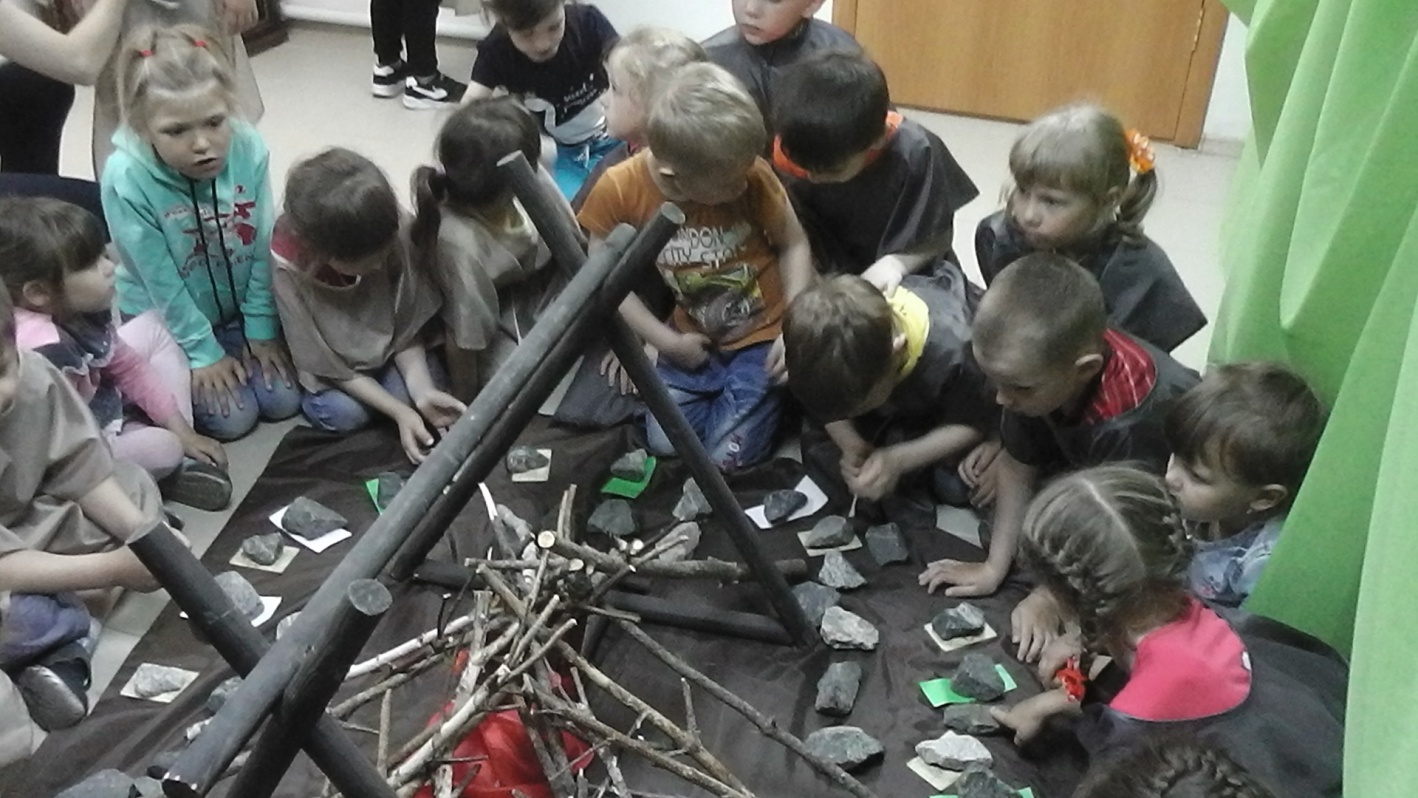 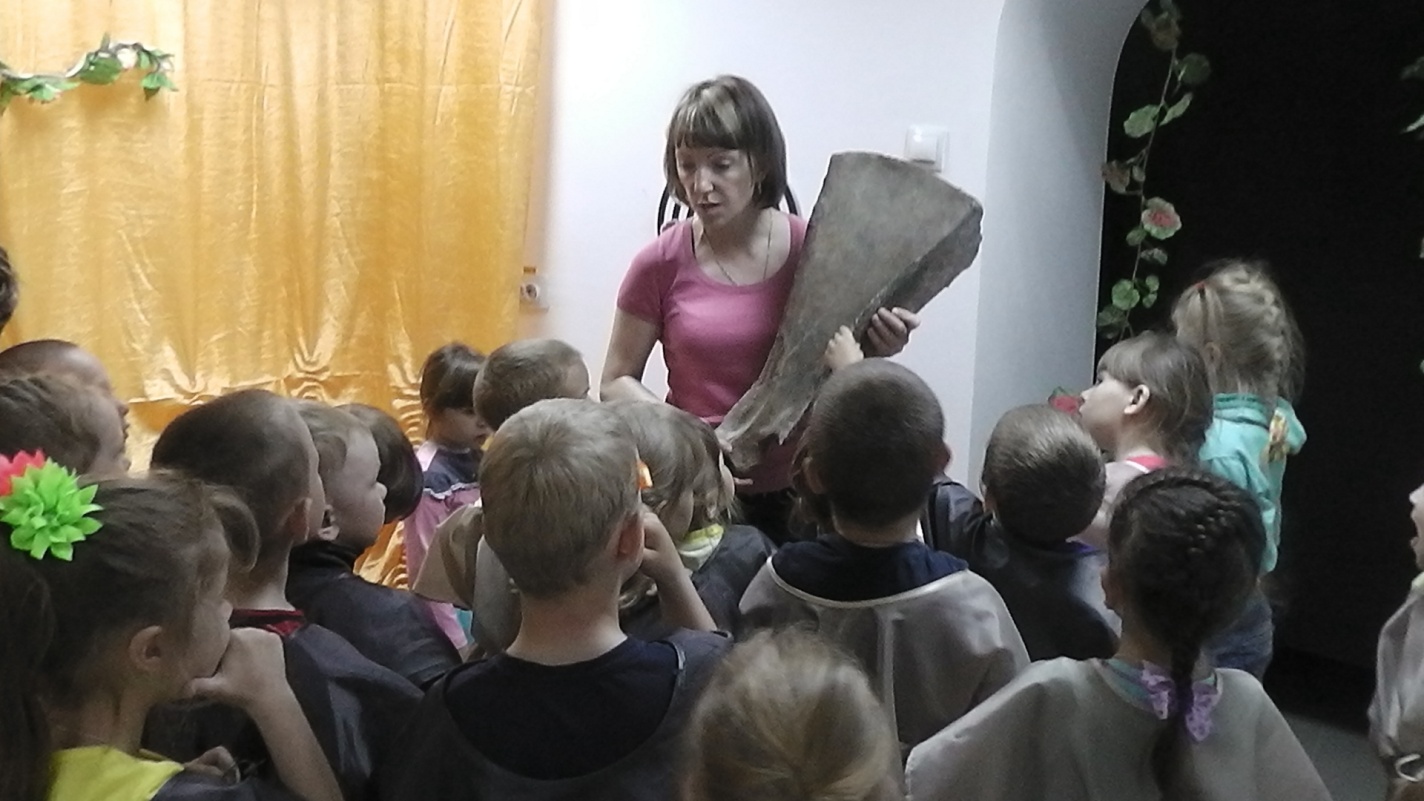 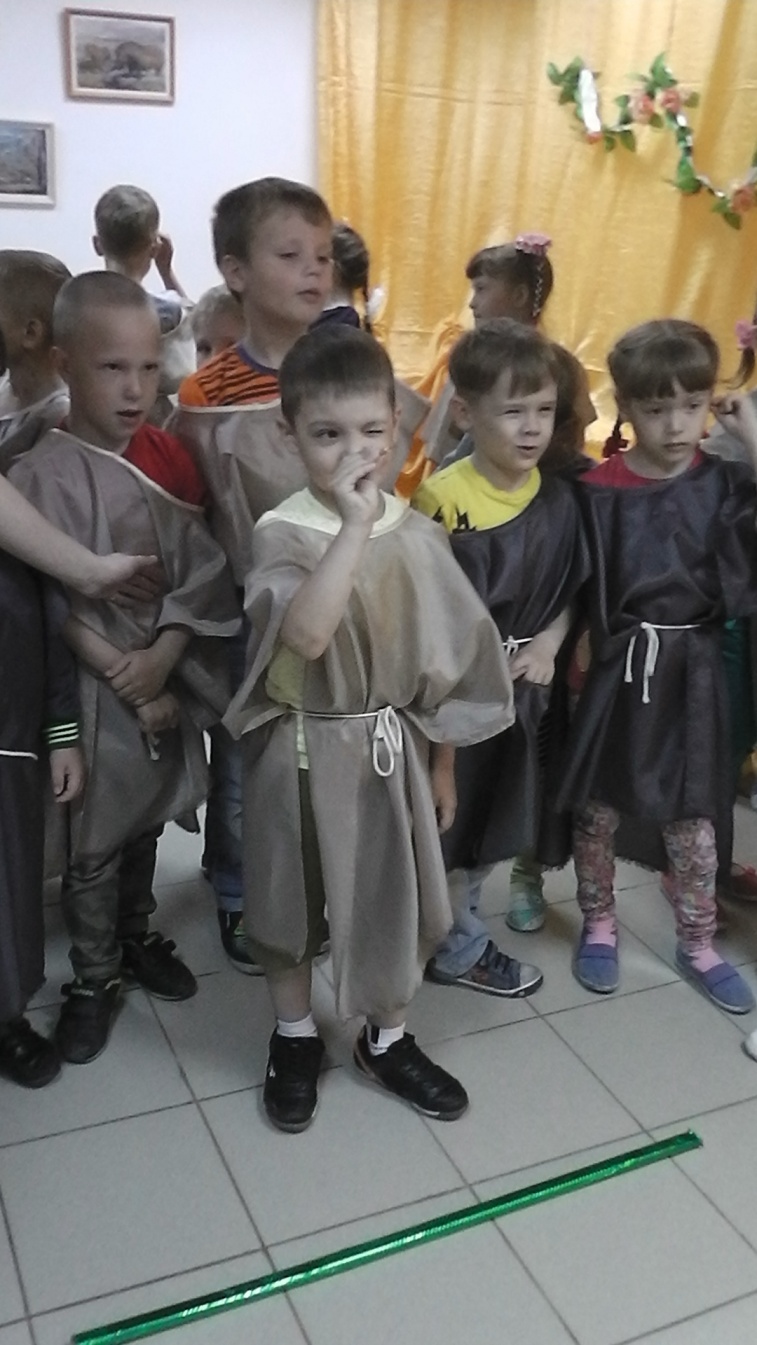 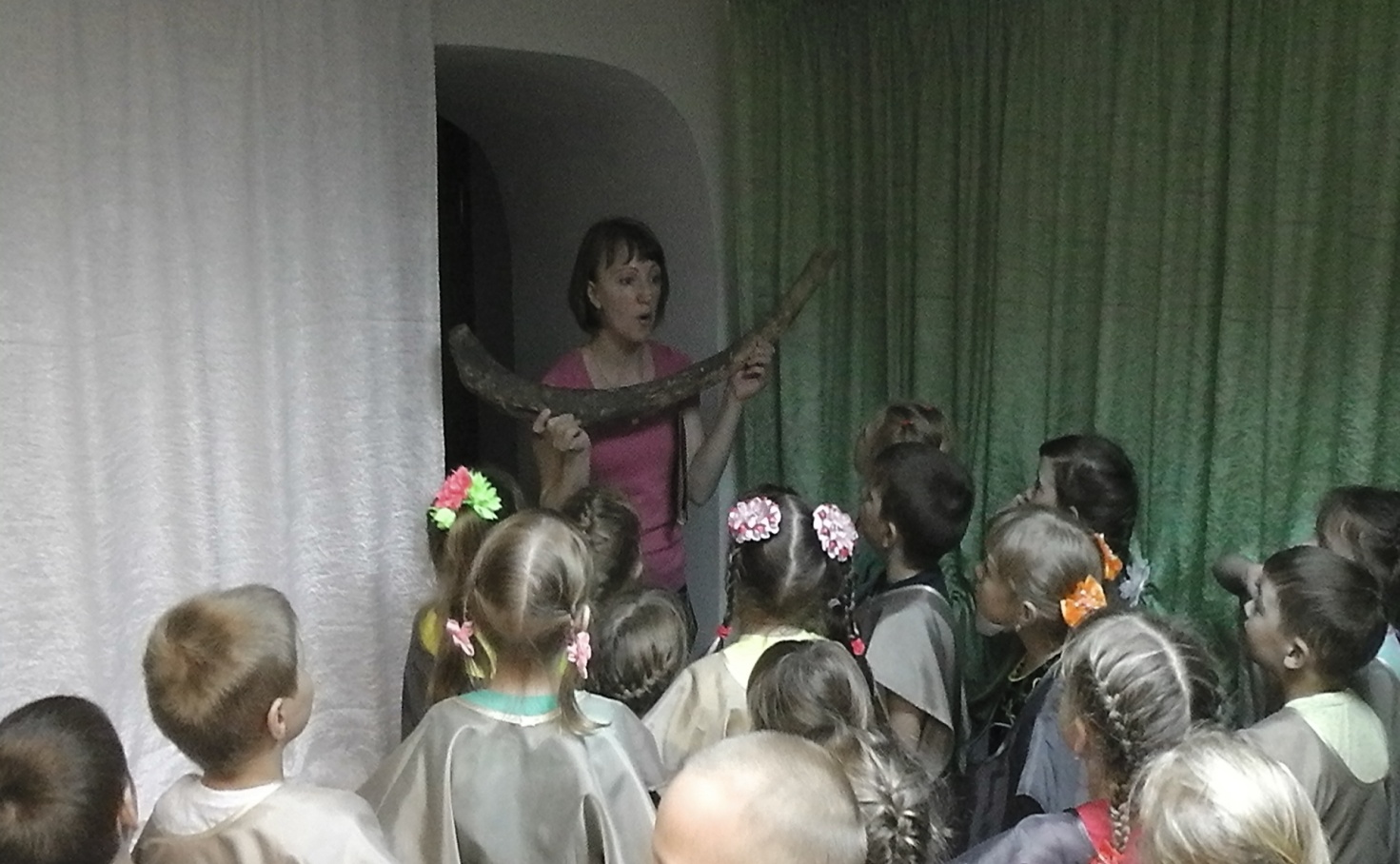 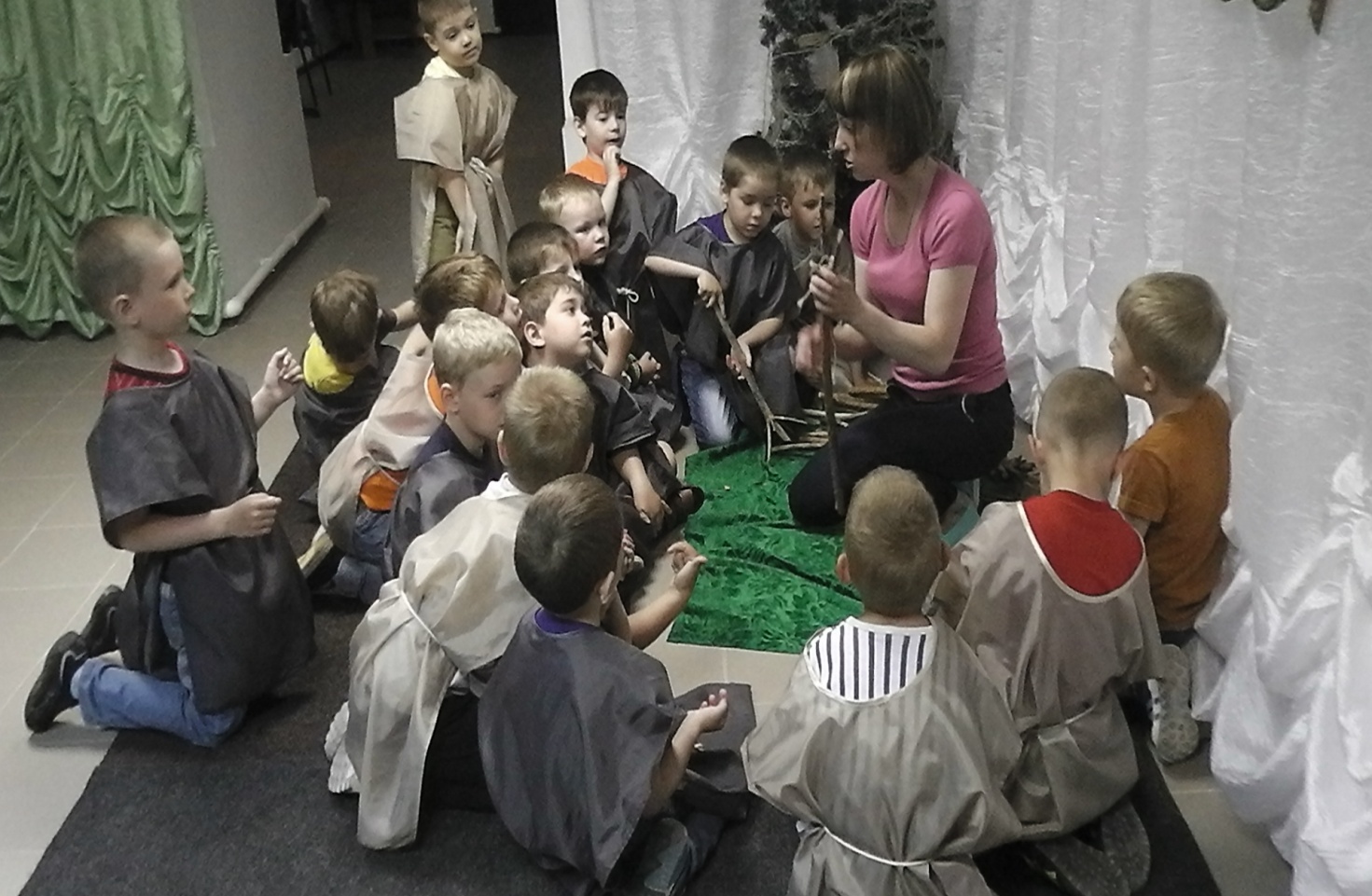  Переодевшись в одежду первобытных людей,  познакомились с их образом жизни.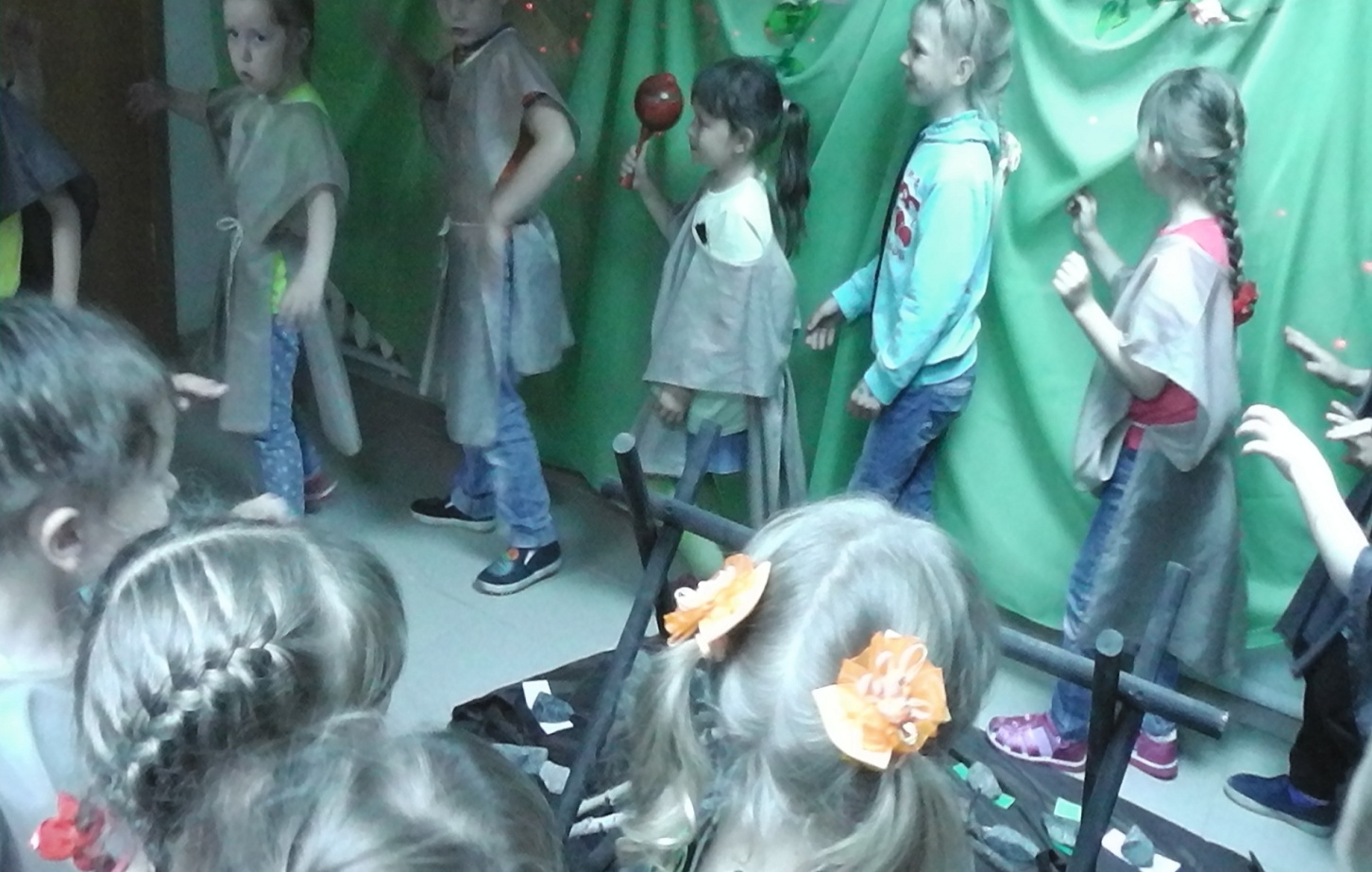 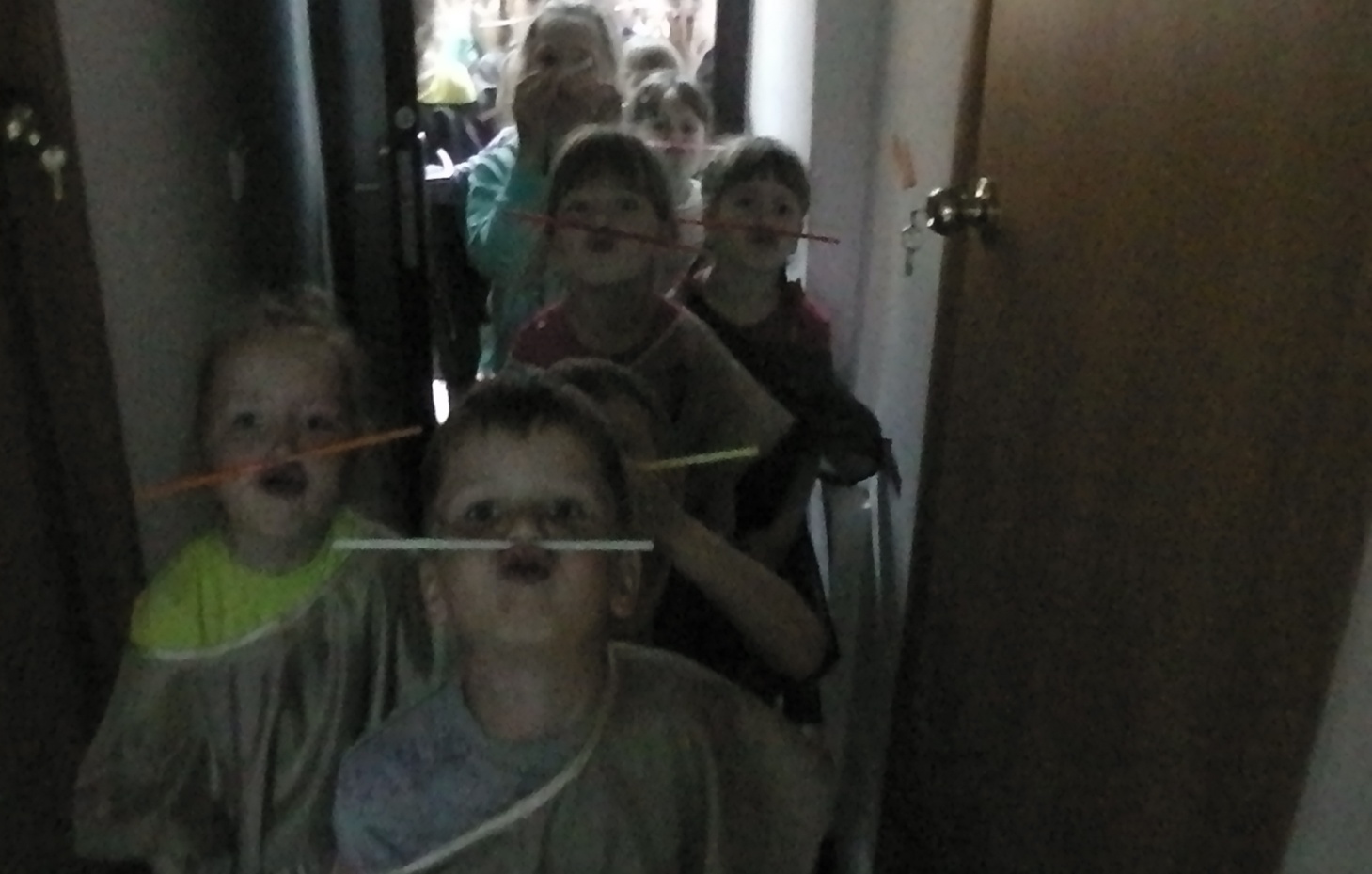 И в конце игры-путешествия нашли мамонтов на флаге и гербе нашего Абатского района.   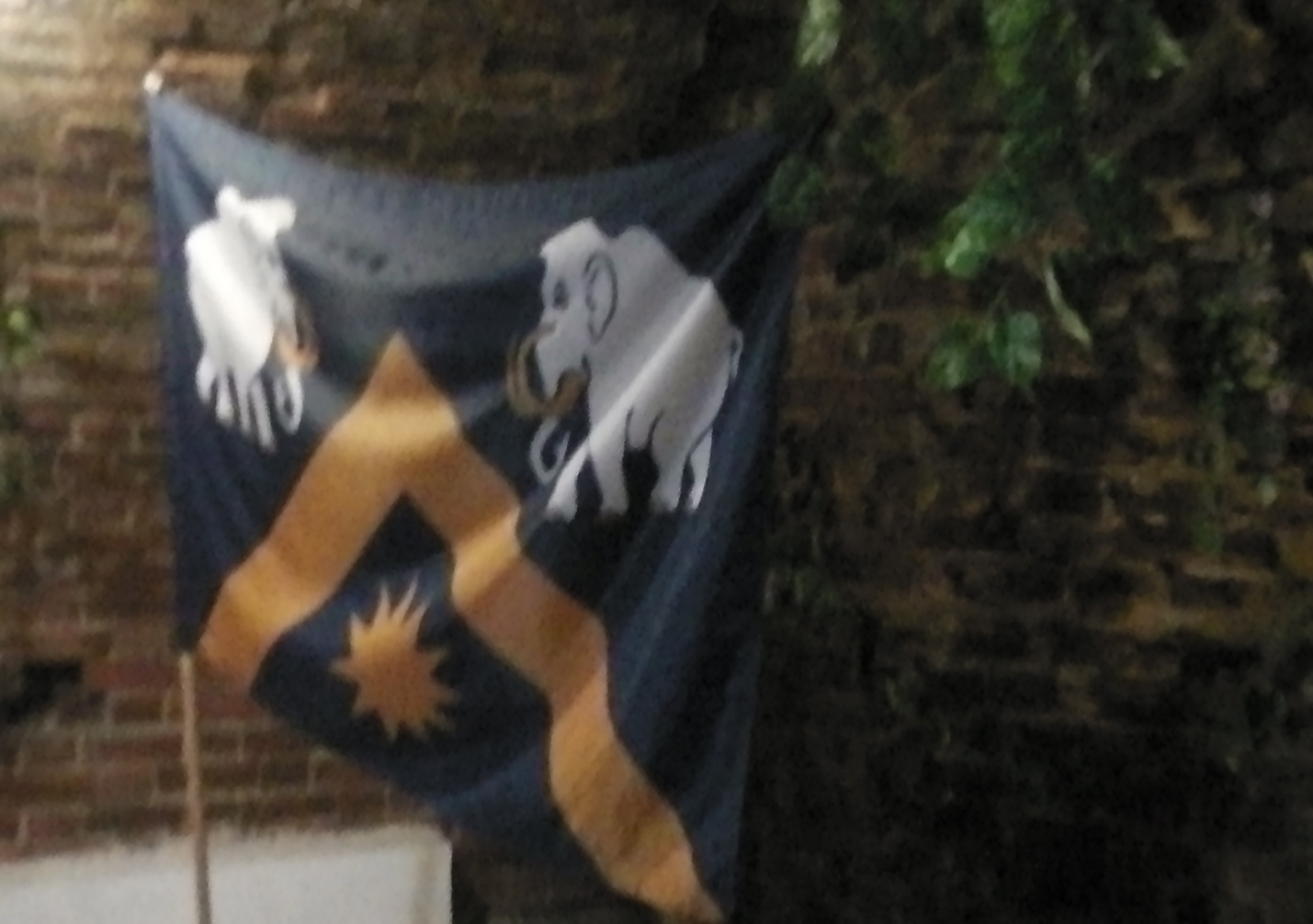 Автор воспитатель МА ДОУ АР детский сад  «Сибирячок» корпус  №1Болдырева Вера Фёдоровна